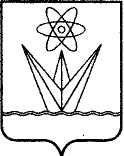 КОМИТЕТ ПО УПРАВЛЕНИЮ ИМУЩЕСТВОМАДМИНИСТРАЦИИ ЗАТО Г. ЗЕЛЕНОГОРСКАКРАСНОЯРСКОГО КРАЯР А С П О Р Я Ж Е Н И Е   23.09.2019                                  г. Зеленогорск                                       № 348-рВ связи с кадровыми изменениями, в соответствии с Положением о Комитете по управлению имуществом Администрации ЗАТО г. Зеленогорска, утвержденного решением Совета депутатов ЗАТО г. Зеленогорска от 27.02.2017 № 35-206р,1. Внести в распоряжение Комитета по управлению имуществом  Администрации ЗАТО  г. Зеленогорска  от 01.03.2016 № 53-р «Об единой (конкурсной, аукционной) комиссии по проведению конкурсов, аукционов на  право  заключения  договоров  аренды, договоров безвозмездного пользования, договоров доверительного управления имуществом, иных договоров, предусматривающих переход прав в отношении муниципального имущества, составляющего муниципальную казну города Зеленогорска» изменения, изложив приложение № 1 в редакции согласно приложению к настоящему распоряжению.2. Настоящее распоряжение вступает в силу в день подписания и подлежит опубликованию в газете «Панорама». СОСТАВединой (конкурсной, аукционной) комиссии по проведению конкурсов,аукционов на право заключения договоров аренды, договоров безвозмездного пользования, договоров доверительного управления имуществом, иных договоров, предусматривающих переход прав в отношении муниципального имущества, составляющего муниципальную казну города ЗеленогорскаО внесении изменений в распоряжение Комитета по управлению имуществом Администрации ЗАТО  г. Зеленогорска от 01.03.2016 № 53-р «Об единой (конкурсной, аукционной) комиссии по проведению конкурсов, аукционов на право заключения договоров  аренды, договоров  безвозмездного пользования, договоров доверительного управления имуществом, иных договоров, предусматривающих переход прав  в   отношении муниципального имущества, составляющего муниципальную казну города Зеленогорска»Начальник земельного отделаКомитета по управлению имуществомАдминистрации ЗАТО  г. Зеленогорска                        М.Г. Шмигидина                    Приложение к распоряжению Комитета по управлению имуществом Администрации ЗАТО г. Зеленогорска от 23.09.2019 № 348-рПриложение № 1 к распоряжению Комитета                                                                   по управлению имуществомАдминистрации ЗАТО г. Зеленогорска                                                                от 01.03.2016 № 53-р                                                                                                                                                                                           Председатель комиссии:Шмигидина Мария Геннадьевна- начальник земельного отдела Комитета по управлению имуществом  Администрации ЗАТО  г. Зеленогорска;                                                                заместитель председателякомиссии:Наглюк Ирина Валентиновна                                       - начальник отдела имущественных отношений Комитета по управлению имуществом  Администрации ЗАТО                                              г. Зеленогорска;                                                                секретарь комиссии:Федорченко Татьяна Борисовна                                 - ведущий специалист отдела имущественных                                                              отношений Комитета по управлению имуществом Администрации ЗАТО г. Зеленогорска;члены комиссии:Полтавец Ирина Васильевна- главный специалист-юрисконсульт отдела по правовой и кадровой работе Администрации ЗАТО г. Зеленогорска;                                                                            Федоренко Ирина Евгеньевна- главный бухгалтер Комитета по управлению имуществом Администрации ЗАТО г. Зеленогорска; Шушпанов Андрей Александрович- член Координационного совета в области развития малого и среднего предпринимательства (по согласованию) (в случае, указанном в пункте 1.5 Положения о порядке работы единой (конкурсной, аукционной) комиссии по проведению конкурсов, аукционов на право заключения договоров аренды, договоров безвозмездного пользования, договоров доверительного управления имуществом, иных договоров, предусматривающих переход прав в отношении муниципального имущества, составляющего муниципальную казну города Зеленогорска, утвержденного настоящим распоряжением).